Publicado en Vigo el 21/01/2022 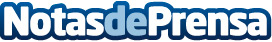 3D Click gana el Venture on the Road de Vigo, organizado por Wayra, SeedRocket y BStartup de Banco Sabadell3D Click ha sido la startup seleccionada como ganadora en la quinta edición de Venture on the Road en Vigo, que tiene como objetivo buscar las mejores startups en fase seed. El evento itinerante está organizado por SeedRocket, BStartup de Banco Sabadell, y Wayra, el hub de innovación abierta de Telefónica, a los que se suma en esta edición como colaborador Google for StartupsDatos de contacto:María Zárate Garrote619649296Nota de prensa publicada en: https://www.notasdeprensa.es/3d-click-gana-el-venture-on-the-road-de-vigo Categorias: Nacional Finanzas Telecomunicaciones Emprendedores Innovación Tecnológica http://www.notasdeprensa.es